    PROJECT PLAN TEMPLATE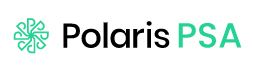 [DISCLAIMER]The Template is just for your reference; hence it can be modified as per the organization’s requirements.PROJECT NAMEPROJECT  MANAGERPROJECT  LOCATIONPROJECT DELIVERABLEPROJECT SCOPECOMPANYCONTACT NAMEMAILING ADDRESSEMAILPHONESTART DATEEND DATESL. No.ACTIVITY/ TASK NAMERESOURCE ASSIGNEDSTART DATEEND DATEDURATION 
(in days)TASK STATUS1234567891011121314151617181920